Resume[Insert Your Name][insert your full address][insert your contact number ] [insert your email address]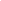 Career Objective                [The career objective defines what you are seeking in your career. It must always be relevant to the position that you are applying for] Examples: Highly motivated Central Institute of Technology graduate/student seeking a challenging entry level position as a [job role] at a dynamic company like [company name].  To provide a broad range of support functions, ensure compliance with business rules, and provide key customer services at a leading company like [company name]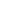 Skills & Abilities   [These must address the prime functions of the job]insert skill hereinsert skill hereinsert skill hereinsert skill here insert skill hereinsert skill hereinsert skill hereinsert skill here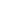 Education	[insert date]			[insert qualification title]				[insert name of institute/ organisation, location]				Units included – (optional)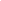 Training[insert date]			[insert name of course / workshop]				[insert name of training organisation, location]Employment History    [insert date]				[insert Employer name, location]					[insert your position title]					[Responsibilities:][insert role 1][ insert role 2][ insert role 3][ insert role 4]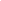 Work Experience  	     Layout as above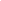 Additional Information [* insert information here][* insert information here][* insert information here]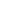 Referees	[insert referee name][insert position title][insert business/organisation name][insert contact phone number][insert email address][insert referee name][insert position title][insert business/organisation name][insert contact phone number][insert email address]